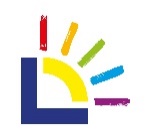 CONFIDENTIALApplication form for Teaching postsLatchmere Academy Trust is committed to safeguarding and promoting the welfare of children and young people and expects all staff and volunteers to share this commitment.POST APPLIED FOR:  SCHOOL:  It is important that you complete this form accurately and thoroughly to provide yourself with the best chance of obtaining an interview. This form may be completed on screen but if writing, please use BLACK ink. We do not accept CVs.Are you applying under the Licensed / Overseas Teachers Scheme?   YES / NOPERSONAL DETAILS:PERSONAL DETAILS:PERSONAL DETAILS:PERSONAL DETAILS:PERSONAL DETAILS:PERSONAL DETAILS:PERSONAL DETAILS:Surname:First name:Title:Address:Tel no (home):Email:Tel no (mobile):2  EDUCATION AND QUALIFICATIONS: All periods of study should be listed in chronological order2  EDUCATION AND QUALIFICATIONS: All periods of study should be listed in chronological order2  EDUCATION AND QUALIFICATIONS: All periods of study should be listed in chronological order2  EDUCATION AND QUALIFICATIONS: All periods of study should be listed in chronological order2  EDUCATION AND QUALIFICATIONS: All periods of study should be listed in chronological order2  EDUCATION AND QUALIFICATIONS: All periods of study should be listed in chronological order2  EDUCATION AND QUALIFICATIONS: All periods of study should be listed in chronological orderQualifications obtainedQualifications obtainedQualifications obtainedQualifications obtainedDatesFrom – toSchools, colleges, universities attendedFull or part timeYearSubject / levelGradeDegree / classTEACHER TRAINING / QUALIFICATION:Date of qualification as a Teacher:  Date induction period completed:DfE Reference Number:  Are you registered with the DfE?     YES / NOWhat age range were the pupils you taught while you were training?What age range were the pupils you taught while you were training?Which subjects can you teach?Which subjects can you teach?TEACHING APPOINTMENTS:  Present post first. (NQTs only: please list your teaching practice)TEACHING APPOINTMENTS:  Present post first. (NQTs only: please list your teaching practice)TEACHING APPOINTMENTS:  Present post first. (NQTs only: please list your teaching practice)TEACHING APPOINTMENTS:  Present post first. (NQTs only: please list your teaching practice)TEACHING APPOINTMENTS:  Present post first. (NQTs only: please list your teaching practice)TEACHING APPOINTMENTS:  Present post first. (NQTs only: please list your teaching practice)TEACHING APPOINTMENTS:  Present post first. (NQTs only: please list your teaching practice)Dates(month and year)Dates(month and year)LA and School(including type of school)Numberon RollPost and details of any additional responsibilitiesFull/part timeScale point & salaryFromTo5    ALL OTHER PAID EMPLOYMENT AFTER THE AGE OF 18:  Give exact dates5    ALL OTHER PAID EMPLOYMENT AFTER THE AGE OF 18:  Give exact dates5    ALL OTHER PAID EMPLOYMENT AFTER THE AGE OF 18:  Give exact dates5    ALL OTHER PAID EMPLOYMENT AFTER THE AGE OF 18:  Give exact dates5    ALL OTHER PAID EMPLOYMENT AFTER THE AGE OF 18:  Give exact dates5    ALL OTHER PAID EMPLOYMENT AFTER THE AGE OF 18:  Give exact datesDates(month and year)Dates(month and year)Employer’s name and addressYour positionSalary when you leftReason for leavingFromToTRAINING COURSES: Please give details of any relevant training courses you attended in the last two years.TRAINING COURSES: Please give details of any relevant training courses you attended in the last two years.TRAINING COURSES: Please give details of any relevant training courses you attended in the last two years.TRAINING COURSES: Please give details of any relevant training courses you attended in the last two years.TRAINING COURSES: Please give details of any relevant training courses you attended in the last two years.TRAINING COURSES: Please give details of any relevant training courses you attended in the last two years.REFERENCES:  Please give details of two referees below. One of these should be the Headteacher at your present or last school. The other should be a different previous employer.REFERENCES:  Please give details of two referees below. One of these should be the Headteacher at your present or last school. The other should be a different previous employer.REFERENCES:  Please give details of two referees below. One of these should be the Headteacher at your present or last school. The other should be a different previous employer.REFERENCES:  Please give details of two referees below. One of these should be the Headteacher at your present or last school. The other should be a different previous employer.REFERENCES:  Please give details of two referees below. One of these should be the Headteacher at your present or last school. The other should be a different previous employer.REFERENCES:  Please give details of two referees below. One of these should be the Headteacher at your present or last school. The other should be a different previous employer.REFERENCES:  Please give details of two referees below. One of these should be the Headteacher at your present or last school. The other should be a different previous employer.1Name:2Name:1Position:2Position:1Address:2Address:1Tel:2Tel:1Email:2Email:1How do you know them?How do you know them?2How do you know them?How do you know them?How do you know them?OTHER DETAILS:OTHER DETAILS:OTHER DETAILS:Where did you see this post advertised?If appointed, will you require a work permit?   YES / NOYES / NOPresent Spine point (if applicable):  Present Salary £Present Salary £Please specify if this includes any additional allowances you are receiving (e.g. TLR, SEN, recruitment and retention):Please specify if this includes any additional allowances you are receiving (e.g. TLR, SEN, recruitment and retention):Please specify if this includes any additional allowances you are receiving (e.g. TLR, SEN, recruitment and retention):National Insurance No.:  National Insurance No.:  National Insurance No.:  Have you passed threshold?   YES / NO            If yes, date passed:  Have you passed threshold?   YES / NO            If yes, date passed:  Have you passed threshold?   YES / NO            If yes, date passed:  Have you passed UPS2?             date:  Have you passed UPS2?             date:  Have you passed UPS3?              date:  STATEMENT OF APPLICATION:  Please summarise your skills and experience from education, employment and personal life.  If we have provided a person specification, try to match your experience against it.Your letter should be word processed on a separate sheet attached to this form.DECLARATIONS: DECLARATIONS: DECLARATIONS: DECLARATIONS: Are you related to anyone who may take part in the appointment process?  YES / NOIf YES, please give their name and how you are related to themAre you related to anyone who may take part in the appointment process?  YES / NOIf YES, please give their name and how you are related to themAre you related to anyone who may take part in the appointment process?  YES / NOIf YES, please give their name and how you are related to themAre you related to anyone who may take part in the appointment process?  YES / NOIf YES, please give their name and how you are related to themHave you opted out of the Teacher Pension scheme?   YES / NOHave you opted out of the Teacher Pension scheme?   YES / NOHave you opted out of the Teacher Pension scheme?   YES / NOHave you opted out of the Teacher Pension scheme?   YES / NOIf YES, and you wish to remain opted out you will need to complete a fresh application to TPS on appointment.If YES, and you wish to remain opted out you will need to complete a fresh application to TPS on appointment.If YES, and you wish to remain opted out you will need to complete a fresh application to TPS on appointment.If YES, and you wish to remain opted out you will need to complete a fresh application to TPS on appointment.Are you in receipt of a pension awarded through the teachers’ ill health retirement arrangement?   YES / NOAre you in receipt of a pension awarded through the teachers’ ill health retirement arrangement?   YES / NOAre you in receipt of a pension awarded through the teachers’ ill health retirement arrangement?   YES / NOAre you in receipt of a pension awarded through the teachers’ ill health retirement arrangement?   YES / NOIf YES, please give details (including the date pension arrangements took effect)If YES, please give details (including the date pension arrangements took effect)If YES, please give details (including the date pension arrangements took effect)If YES, please give details (including the date pension arrangements took effect)The post for which you have applied is not protected by the Rehabilitation of Offenders Act 1974.  You must sign this declaration.The post for which you have applied is not protected by the Rehabilitation of Offenders Act 1974.  You must sign this declaration.The post for which you have applied is not protected by the Rehabilitation of Offenders Act 1974.  You must sign this declaration.The post for which you have applied is not protected by the Rehabilitation of Offenders Act 1974.  You must sign this declaration.THE REHABILITATION OF OFFENDERS ACT 1974:THE REHABILITATION OF OFFENDERS ACT 1974:THE REHABILITATION OF OFFENDERS ACT 1974:THE REHABILITATION OF OFFENDERS ACT 1974:If we decide to offer you the post we will ask the DBS for details of any convictions, bind-over orders or cautions you may have. This is so we can decide whether we should give you access to children.  You must therefore tell us about any convictions, bind-over orders or cautions you have ever had, including those which are ‘spent’, before we can officially offer you the post. The amendments to the Rehabilitation of Offenders Act 1974 (Exceptions) Order 1975 (2013 and 2020) provides that when applying for certain jobs and activities, certain convictions and cautions are considered ‘protected’. This means that they do not need to be disclosed to employers, and if they are disclosed, employers cannot take them into account.  If we decide to offer you the post we will ask the DBS for details of any convictions, bind-over orders or cautions you may have. This is so we can decide whether we should give you access to children.  You must therefore tell us about any convictions, bind-over orders or cautions you have ever had, including those which are ‘spent’, before we can officially offer you the post. The amendments to the Rehabilitation of Offenders Act 1974 (Exceptions) Order 1975 (2013 and 2020) provides that when applying for certain jobs and activities, certain convictions and cautions are considered ‘protected’. This means that they do not need to be disclosed to employers, and if they are disclosed, employers cannot take them into account.  If we decide to offer you the post we will ask the DBS for details of any convictions, bind-over orders or cautions you may have. This is so we can decide whether we should give you access to children.  You must therefore tell us about any convictions, bind-over orders or cautions you have ever had, including those which are ‘spent’, before we can officially offer you the post. The amendments to the Rehabilitation of Offenders Act 1974 (Exceptions) Order 1975 (2013 and 2020) provides that when applying for certain jobs and activities, certain convictions and cautions are considered ‘protected’. This means that they do not need to be disclosed to employers, and if they are disclosed, employers cannot take them into account.  If we decide to offer you the post we will ask the DBS for details of any convictions, bind-over orders or cautions you may have. This is so we can decide whether we should give you access to children.  You must therefore tell us about any convictions, bind-over orders or cautions you have ever had, including those which are ‘spent’, before we can officially offer you the post. The amendments to the Rehabilitation of Offenders Act 1974 (Exceptions) Order 1975 (2013 and 2020) provides that when applying for certain jobs and activities, certain convictions and cautions are considered ‘protected’. This means that they do not need to be disclosed to employers, and if they are disclosed, employers cannot take them into account.  Do you have any unspent conditional cautions or convictions under the Rehabilitation of Offenders Act 1974?     YES / NODo you have any adult cautions (simple or conditional) or spent convictions that are not protected as defined by the Rehabilitation of Offenders Act 1974 (Exceptions) Order 1975 (Amendment) (England and Wales) Order 2020?    YES / NOIf YES, please give details on a separate sheet and enclose the sheet with this application in a sealed envelope marked ‘Confidential’.Do you have any unspent conditional cautions or convictions under the Rehabilitation of Offenders Act 1974?     YES / NODo you have any adult cautions (simple or conditional) or spent convictions that are not protected as defined by the Rehabilitation of Offenders Act 1974 (Exceptions) Order 1975 (Amendment) (England and Wales) Order 2020?    YES / NOIf YES, please give details on a separate sheet and enclose the sheet with this application in a sealed envelope marked ‘Confidential’.Do you have any unspent conditional cautions or convictions under the Rehabilitation of Offenders Act 1974?     YES / NODo you have any adult cautions (simple or conditional) or spent convictions that are not protected as defined by the Rehabilitation of Offenders Act 1974 (Exceptions) Order 1975 (Amendment) (England and Wales) Order 2020?    YES / NOIf YES, please give details on a separate sheet and enclose the sheet with this application in a sealed envelope marked ‘Confidential’.Do you have any unspent conditional cautions or convictions under the Rehabilitation of Offenders Act 1974?     YES / NODo you have any adult cautions (simple or conditional) or spent convictions that are not protected as defined by the Rehabilitation of Offenders Act 1974 (Exceptions) Order 1975 (Amendment) (England and Wales) Order 2020?    YES / NOIf YES, please give details on a separate sheet and enclose the sheet with this application in a sealed envelope marked ‘Confidential’.SignedDateIf we employ you, the following will apply to you:We must protect the public funds we handle, so we may use the information you have provided on this form to prevent and detect fraud. We may also share this information, for the same purposes, with other organisations which handle public funds.If we employ you, the following will apply to you:We must protect the public funds we handle, so we may use the information you have provided on this form to prevent and detect fraud. We may also share this information, for the same purposes, with other organisations which handle public funds.If we employ you, the following will apply to you:We must protect the public funds we handle, so we may use the information you have provided on this form to prevent and detect fraud. We may also share this information, for the same purposes, with other organisations which handle public funds.If we employ you, the following will apply to you:We must protect the public funds we handle, so we may use the information you have provided on this form to prevent and detect fraud. We may also share this information, for the same purposes, with other organisations which handle public funds.The information on this form is correct. I understand that if I tell you something which I know is wrong or misleading, or I do not give you information which is relevant to my application, you may reject my application or, if I get the post, take disciplinary action, including dismissing me.The information on this form is correct. I understand that if I tell you something which I know is wrong or misleading, or I do not give you information which is relevant to my application, you may reject my application or, if I get the post, take disciplinary action, including dismissing me.The information on this form is correct. I understand that if I tell you something which I know is wrong or misleading, or I do not give you information which is relevant to my application, you may reject my application or, if I get the post, take disciplinary action, including dismissing me.The information on this form is correct. I understand that if I tell you something which I know is wrong or misleading, or I do not give you information which is relevant to my application, you may reject my application or, if I get the post, take disciplinary action, including dismissing me.SignedDateEQUAL OPPORTUNITIESWe are an equal opportunities employer.We recruit, train and promote people because of their ability, the needs of the post and other relevant criteria. We encourage all employees to take advantage of the opportunities we provide for training and development.We treat all employees and people who apply to us equally. We will not consider your race, nationality, colour, ethnic or national origin, age, sex, marital status, sexuality, beliefs or disability in any matters to do with employment.We regularly review our practices and procedures to make sure our equal opportunities policy is working but we need more than this formal statement to make the policy work. We expect each of our employees to make their own contribution. We make all our employees and people who apply to us aware of our policy.Questions about youOur policy on equal opportunities makes sure our selection procedures are fair to everyone. We must judge people only on their ability to do the job. To make sure we are meeting these aims, we need to record certain details about people who apply for posts.For this reason, please answer the questions on the other side of this form. We will remove this section before we make our decision and we will keep the information confidential. We will use the information to keep statistics on the effectiveness of our equal opportunities policy.We cannot interview everyone who applies for a post, so we draw up shortlists based on the application form. If you believe that we have not treated your application fairly, please write to the Clerk to the Governing Body who will investigate the matter.To help us monitor the success of our equal opportunities policy (above), please answer the following questions. Thank you for your help.This information will not affect your application.To help us monitor the success of our equal opportunities policy (above), please answer the following questions. Thank you for your help.This information will not affect your application.Post applied for:Surname:Forename(s):Title by which you would wish to be known (Mr, Mrs, Miss, Ms, Dr etc.):Title by which you would wish to be known (Mr, Mrs, Miss, Ms, Dr etc.):Previous or other surname:Date of birth:Did you apply for this job on a Job Share basis?YES / NOGender:   FEMALE / MALEDISABILITY INFORMATIONDISABILITY INFORMATIONWhere an applicant has a disability and they meet the essential criteria of the post they are automatically shortlisted for interview.  This positive action helps ensure people with disabilities get their fair share of jobs.Where an applicant has a disability and they meet the essential criteria of the post they are automatically shortlisted for interview.  This positive action helps ensure people with disabilities get their fair share of jobs.Do you consider yourself disabled?    YES / NODo you consider yourself disabled?    YES / NOIf you have answered 'yes', do you consider yourself to be disabled under the terms of the Equality Act 2010?YES / NOIf you have answered 'yes', do you consider yourself to be disabled under the terms of the Equality Act 2010?YES / NOThe Equality Act defines disability as a 'physical or mental impairment which has a substantial and long-term adverse effect on an individual's ability to carry out normal day-to-day activities'.The Equality Act defines disability as a 'physical or mental impairment which has a substantial and long-term adverse effect on an individual's ability to carry out normal day-to-day activities'.Please state your disability:We want to increase the opportunities for disabled people to work with us.  If you have a disability, please tell us if there are any reasonable changes we can make to help you with this post.We want to increase the opportunities for disabled people to work with us.  If you have a disability, please tell us if there are any reasonable changes we can make to help you with this post.Is there anything else we need to know that will allow us to offer you a fair selection/interview? Or is there anything which you think might affect your ability to carry out the duties of the post?Is there anything else we need to know that will allow us to offer you a fair selection/interview? Or is there anything which you think might affect your ability to carry out the duties of the post?ETHNICITYETHNICITYPlease identify your ethnic origin either by putting an ‘x’ in one or more of the boxes below or by giving your own description in the space provided.Please identify your ethnic origin either by putting an ‘x’ in one or more of the boxes below or by giving your own description in the space provided.RELIGIONRELIGIONPlease identify your religion by putting an ‘x’ in  of the boxes below.Please identify your religion by putting an ‘x’ in  of the boxes below.